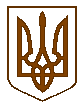 УКРАЇНАБілокриницька   сільська   радаРівненського   району    Рівненської    області(сімнадцята  позачергова сесія сьомого скликання)ПРОЕКТ РІШЕННЯвід  25  квітня   2017 року                                                                                                                                                                                                                                  Про перейменування вулицьРозглянувши звернення жителя с. Біла Криниця Й.Б. Целюка щодо перейменування вулиці Перемоги в с. Біла Криниця, заслухавши та обговоривши інформацію депутата сільської ради Т.Л. Целюк, врахувавши думки жителів вищезгаданої вулиці щодо перейменування вулиці, керуючись пунктом 6 статті 7 Закону України «Про засудження комуністичного та націонал-соціалістичного (нацистського) тоталітарних режимів в Україні та заборону пропаганди їхньої символіки», пунктом 2 частини 1 статті 37 Закону України «Про місцеве самоврядування в Україні», сесія Білокриницької сільської радиВИРІШИЛА:Перейменування вулиці Перемоги в с. Біла Криниця залишити без змін/ перейменувати на вулицю _____________________________       Підстава: інформаційна     довідка     депутата    сільської   ради   (лист-               опитування)  жителів вул. Перемоги стосовно перейменування.Донести до відома заявника та жителів сіл Білокриницької сільської ради інформацію стосовно рішення щодо перейменування вулиці згідно п.1 даного рішення. Контроль за виконанням цього рішення покласти на т.в.о. секретаря сільської ради, О. Казмірчук та культурно-масову комісію  ради.Сільський голова                                                                                      Т. Гончарук